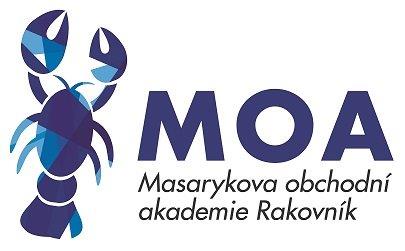 Žádost o vydání nového rozhodnutíJméno a příjmení uchazeče: ……………………………………………………………………………………………………Datum narození uchazeče: ……………………………………………………………………………………………………..Místo trvalého pobytu: …………………………………………………………………………………………………………..Jméno a příjmení zákonného zástupce nezletilého uchazeče:……………………………………………………………………………………………………………………………………………….Místo trvalého pobytu zákonného zástupce nezletilého uchazeče:………………………………………………………………………………………………………………………………………………..Podle § 101 písm. b) zákona č. 500/2004 Sb., Správní řád, ve znění pozdějších předpisů,žádám o vydání nového rozhodnutí v řízení o přijetí ke vzdělání do 1. ročníku Masarykovy obchodní akademie, obor ………………………………………………………………………………………………………O vydání nového rozhodnutí žádám z důvodu, že jsem splnil(a) podmínky přijímacího řízení, ale nebyl(a) jsem přijat(a) z důvodu počtu přijímaných uchazečů.V …………………………………………….. dne ……………………………………………………….…………………………………………………………….………………….                                              podpis uchazeče a zákonného zástupce nezletilého uchazeče